I can …Vocabulario (página 76)Práctica 1 (página 41) Actividades de escuchar Escuchar     Listen to Professor Morales talk about her Spanish classroom, then check the items she mentions. ________   puerta ________   ventanas ________   pizarra________   borrador ________   tiza________   escritorios________   sillas ________   libros________   plumas ________   mochilas________   papel________   relojIdentificar    You will hear a series of words. Write each one in the appropriate category. Emparejar     Abre el texto a página 41 y escribe las repuestas de actividad 3 abajo.        Answer            What is the Interrogative word? ______       _____________________________________       _____________________________________       _____________________________________       _____________________________________       _____________________________________       _______________________________Identificar    Identify the word that does not belong in each group then write your reasoning why. Examen   -     Casa    -   Tarea    -   Prueba Why? ___________________________________________________Economía    -   Matemáticas    -   Biblioteca   -   Contabilidad Why? ___________________________________________________Pizarra   -   Tiza   -   Borrador   -   Librería Why? ___________________________________________________Lápiz   -   Cafetería   -   Papel   -   Calculadora Why? ___________________________________________________Veinte   -   Diez   -   Pluma   -   Treinta Why? ___________________________________________________Conductor   -   Laboratorio   -   Autobús   -   Pasajero Why? ________________________________________________________¿Qué clase es?   Name the class associate with the subject matter. Abraham Lincoln, Winston Churchill	________________________________Picasso, Leonardo da Vinci 	________________________________Freud, Jung	________________________________África, el océano Pacífico 	________________________________la cultura de España, verbos 	________________________________Hemingway, Shakespeare	________________________________Geometría, trigonometría 	________________________________El calendario Los días de la semana Notice that ____________________ is considered the first day of the week in Spanish-speaking calendars. We _________________ capitalize days of the week nor months of the year in Spanish. Los meses¿Qué día es hoy?    Haz Actividad 6 de página 42 y escribe las repuestas abajo. ___________________________    ________________________________________________________    ________________________________________________________    ________________________________________________________    ________________________________________________________    ________________________________________________________    _____________________________Analogías        Haz Actividad 7 de página 42 y escribe las repuestas abajo. ______________________________________________________________________________________________________________________________________________________________________________________________________________________________________________________________________________Sopa de letras    Look for words related to school. These can be found horizontally, vertically and diagonally. Circle the words and write them in the banks. 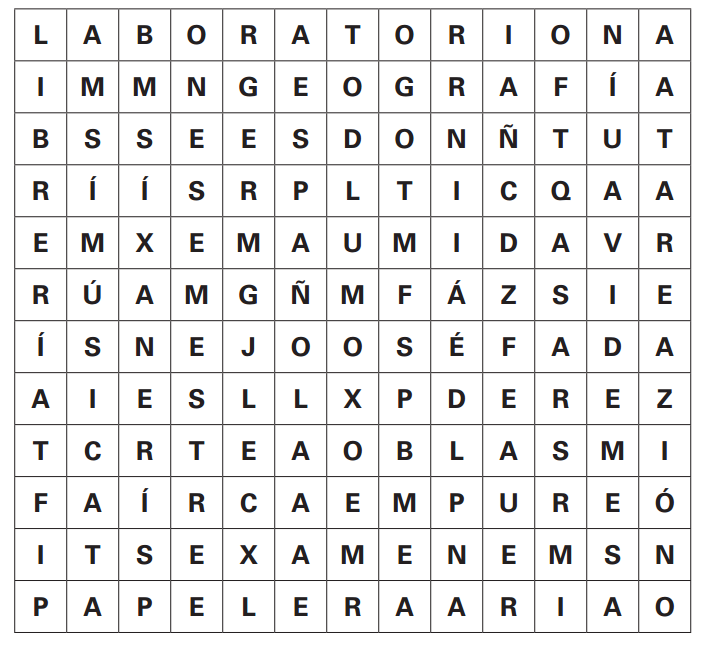 ____________________________________________________________________________________________________________________________________________________________________________________________________________Now identify if the above words are “Lugares”, “Cosas”, or “Materias”.Actividad de audio      (Descubre 1, Contextos, Actividad 3: Preguntas)  You will hear a series of questions. Look at Susan´s Schedule for today and answer each question. Then repeat the correct response after the speaker. 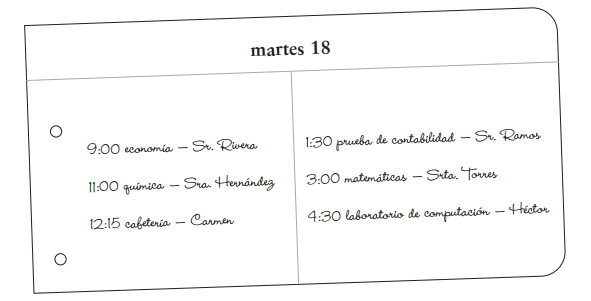 Present Tense of –AR Verbs (página 50)What is a verb? What is an infinitive of a verb?How can we identify the infinitive in Spanish versus English?What does it mean when we “conjugate” a verb?Conjugation is the process of __________________________ a verb according to the ____________________________ (the noun performing the action) of the sentence.How do we conjugate a Regular Verb in the Present Tense?Step 1:  Identify the subject     Step 2: Chop off the ending   Step 3: Add the most appropriate ending Práctica I       Fill in the blanks with the most appropriate form of the verb in parenthesis. Mis amigas ______________________ (hablar) por teléfono mucho. Por las mañanas, yo ______________________ (desayunar) con mi familia. Mis padres ____________________ (trabajar) en el centro (downtown). El miércoles, los estudiantes _____________________ (necesitar) estudiar porque tienen un examen. La profesora nos ________________________ (preguntar) sobre el libro. ¿________________________ (mirar) tú televisión por las mañanas? Ustedes _____________________________ (conversar) sobre el libro. Durante una vacación, Sra. Rodríguez _______________________ (descansar) mucho. Práctica II       Abre el texto a página 53 y haz actividad 1. Escribe las repuestas abajo. __________________________________________________________________________________________________________________________________________________________________________________________________________________Práctica III      Haz actividad 2 de página 53. Escribe las frases abajo en la gráfica. ________________________________________________________________________________________________________________________________________________________________________________________________________________________________________________________________________________________________________________________________________________________________________________________________________________________Práctica IV      Audio Activity (Descubre 1, Lección 2, Estructura 2.1: Identificar) Listen to each                          sentence and mark an “X” in the column for the subject of the verb. Práctica V   Audio Activity  (Descubre 1, Lección 2, Estructura 2.1: Completar) Listen to the                      following description and write the missing words. Práctica VI     Complete each sentence with the correct form of an “-ar” verb from the box. 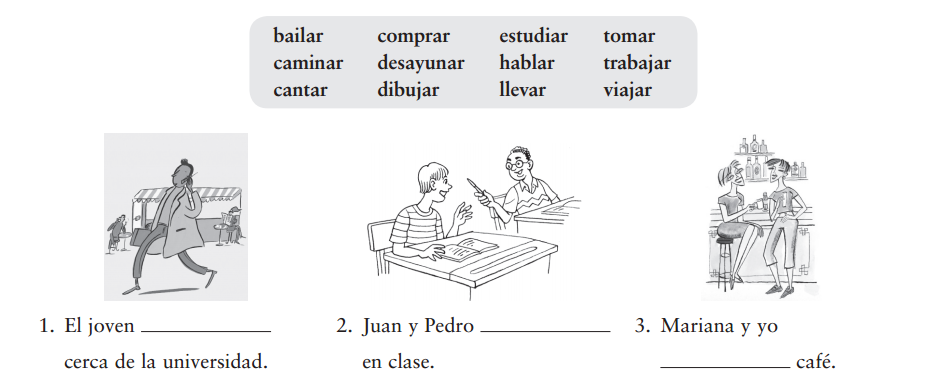 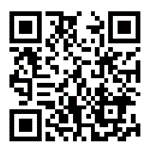 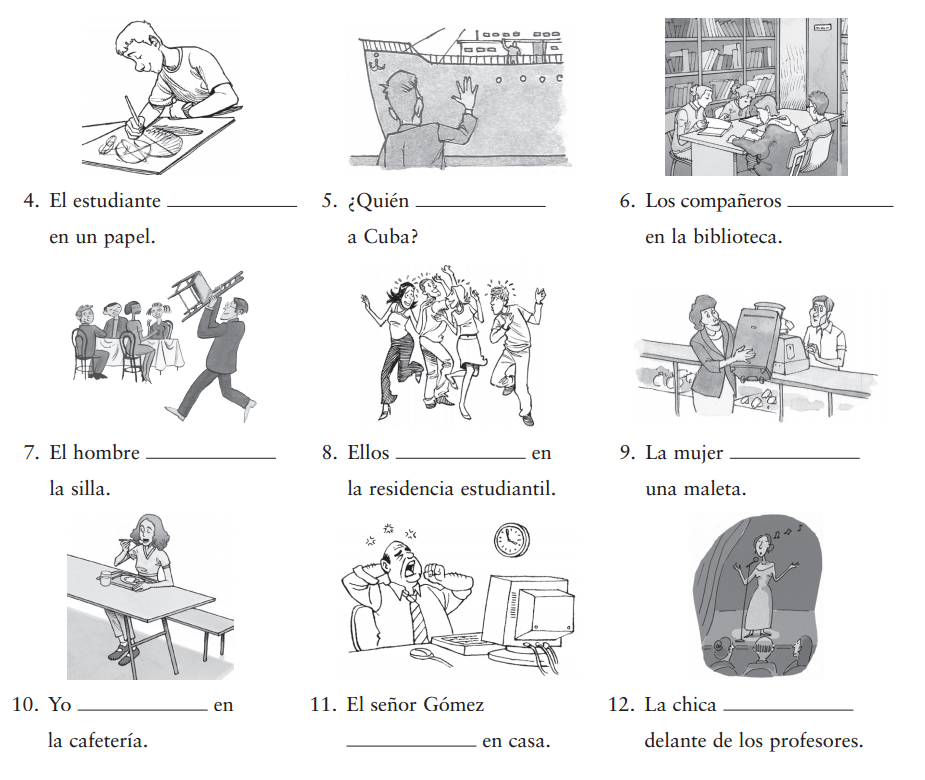 El verbo GUSTAR (página 52)The verb GUSTAR is used to express a person´s ____________________________ or _________________________________. These verbs are interesting because they conjugate based off of _________________________________ that is being liked (or annoying, or interesting, ect.) NOT the _________________________________.Práctica I : Fill in the blanks with the most appropriate IOP and form of the verb GUSTAR. Then translate what you can on the line below. A ellos, __________  ______________________  las películas románticas. _____________________________________________________________________A mí, ___________  _______________________ estudiar el español. _____________________________________________________________________Los libros de Steinbeck _____________  __________________ a nosotros._____________________________________________________________________¿Hacer ejercicios ____________  _______________________ a ti? _____________________________________________________________________A mi padre ______________   ______________________ los programas de acción. _____________________________________________________________________¿Qué _______________   ________________________ hacer (ustedes)?_____________________________________________________________________A nosotros _____________   _______________________  correr en el parque. _____________________________________________________________________¿A usted, _____________  ________________________ comer en la cafetería?____________________________________________________________________Práctica II    Abre el texto a página 53 y haz actividad 2. Escribe las repuestas abajo. ____________________________________________________________________________________________________________________________________________________________________________________________________________________________________________________________________________________________________________________________________________________Práctica III      Complete the Crucigrama with the most appropriate form of the verb from the                          word bank. One verb will be used twice. 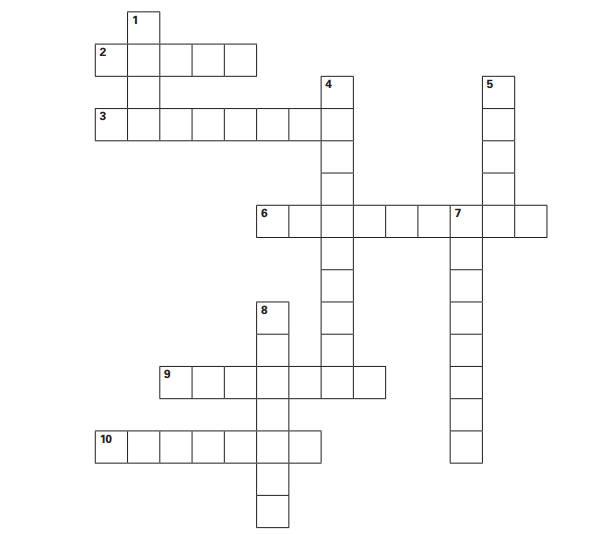 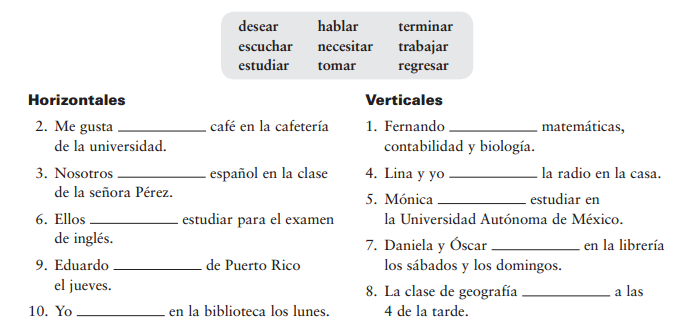 Don’t be so Negative This concept is very similar to what we do in English. To state that a subject does NOT do a particular activity or does NOT like something, we simply add _______________ in front of the verb. Yo nado en la piscina.      Yo _________ nado en la piscina.I swim in the pool.                I __________ swim in the pool.A mí, me gusta cantar.      A mí, ___________ me gusta cantar.I like to sing.                            I ____________ like to sing.Práctica I : Rewrite the following sentences to make them negative or positive depending on the original. A ellos les gusta practicar deportes.      ___________________________________Normalmente desayuno a las ocho.      ___________________________________No nos gusta el chocolate.                      ___________________________________Tú cantas en el coro (choir).                    ___________________________________No me gusta nada nadar.                         ___________________________________A los profesores les gusta leer.               ___________________________________Juan pregunta muchas preguntas.         ___________________________________Ella no compra mucha ropa.                   ___________________________________Forming Questions in Spanish (página 55)There are ________________ different types of questionsOne way to form a question is to raise the pitch of your voice of a declarative sentence. Ustedes trabajan los sábados. 		¿Ustedes trabajan los sábados?You work on Saturdays. 			_____________ you work on Saturdays?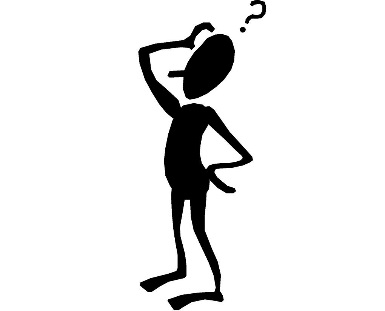 Marta estudia en la biblioteca. 		¿Marta estudia en la biblioteca?Marta studies in the library. 		_________ Marta studying in the library?You can also form a question by __________________________ the subject of the sentence with a verb. The subject could also be placed at the _________________ of the question.Ustedes trabajan los sábados. 		¿Trabajan ustedes los sábados?					¿Trabajan los sábados ustedes?And the easiest way is add either a _____________ or a _________________ at the end of a statement. Ustedes trabajan los sábados, ¿no?        	You all work on Saturdays don´t you?Marta estudia en la biblioteca, ¿verdad? 	Marta studies in the library, ¿right? All of the above questions can be answered with either a ____________ or a _____________.¿Estudias mucho? 		      Sí, yo estudio mucho. 		No, no estudio mucho.When you are looking for a more ______________________ response use an ___________________________ word. Práctica I 	Abre el texto a página 57 y haz actividad 1. Escribe las repuestas abajo. _______________________________________________________________________________________________________________________________________________________________________________________________________________________________________________________________Práctica II	Continúa a actividad 2, y escribe las repuestas abajo. Mira a las repuestas en la conversación por ayuda. Práctica III	Fill in each blank with an interrogative word and then answer the questions. Use the picture for assistance. 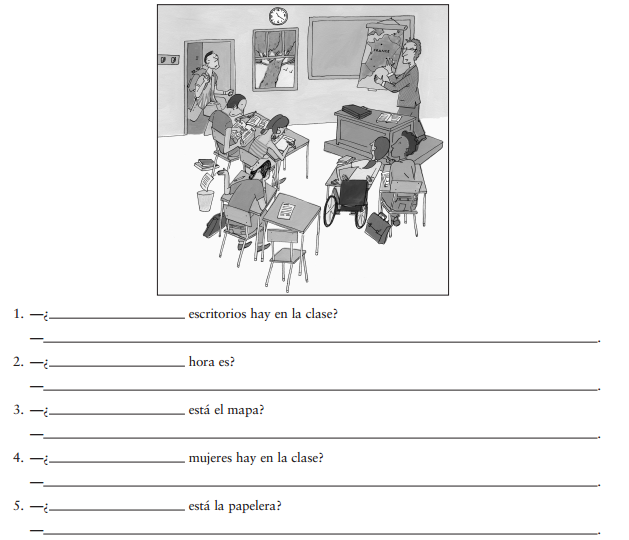 Práctica IV	(Audio from Lección 2, Estructura 2: Escoger) Listen to each question and choose the most logical response. A. Porque mañana es la prueba. 		B. Porque no hay clase mañana. A. Viaja en autobús. 				B. Viaja a Toledo.A. Llegamos el 3 de abril. 			B. Llegamos al estadio. A. Isabel y Diego dibujan. 			B. Dibujan en la clase de arte. A. No, enseña física. 				B. No, enseña en la Universidad Politécnica. A. Escuchan un video. 			B. Escuchan música clásica. A. Sí, me gusta mucho. 			B. Miro la televisión en casa. A. Hay diccionarios en la biblioteca. 		B. Hay tres. Práctica V	(Audio from Lección 2, Estructura 2: Cambiar) Change each of the sentences that you hear into a question using the interrogative word provided. Then check your answers with the audio. 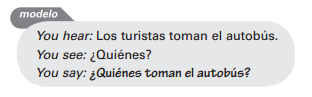 ¿Dónde?	___________________________________________________		¿Cuántos?___________________________________________________		¿Qué? (tú)___________________________________________________		¿Quién?	___________________________________________________		¿Cuándo?	___________________________________________________		¿Dónde?	___________________________________________________		¿Quiénes?___________________________________________________		¿Qué? (tú)___________________________________________________		Present Tense of ESTARIn Lección 1, we talked about the verb _________________ which translate as _________________________ in English. However the verb ESTAR also means __________________________ but these two verbs are used for different reasons. When do we use the verb SER?		D _________________________	Hoy es lunes. 		O _________________________	Yo soy profesora. 		C _________________________	Marco es alto y guapo. 		T _________________________	Es la una y media. 		O _________________________	Sra. Brown es de Panamá. 		R _________________________	Ellos son amigos. When do we use the verb ESTAR?		P ___________________________	Estoy estudiando. (will learn later)		L ___________________________ 	Los estudiantes están en la clase. 		A ___________________________	Mi dormitorio está ordenado. 		C ___________________________	Luisa está enferma hoy. 		E ___________________________	Pedro está enamorado con Marta. Práctica with ESTAR 	Escribe la conjugación más apropiada por cada frase.  José ________________________ en la biblioteca. Yo _________________________ bien gracias. Tú _________________________ en la clase de español. Carmen y María __________________________ enfermas. Elena y tú _________________________ felices. Mi familia _________________________ en España. ¿Cómo __________________________ usted?¿Dónde __________________________ mis lápices?Práctica II	Complete these descriptions using the verb ESTAR.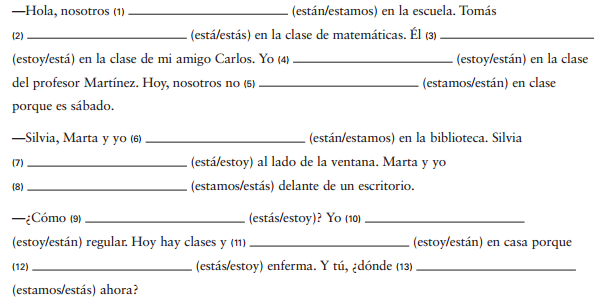 Práctica III	Abre el texto a página 61 y haz actividad 1. Escribe las respuestas abajo. ______________________________________________________________________________________________________________________________________________________________________________________________________________________________________________________________________________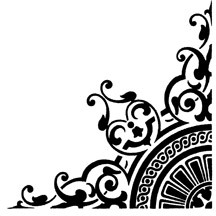 _________________________________________________________________________________Práctica IV	(Audio from Lección 2, Estructura 3: Escoger) You will hear some sentences with a beep in place of the verb. Decide which form of SER or ESTAR should complete each sentence and circle it. Es 	EstáEs 	EstáEs 	estáSomos 	Estamos Es	EstáEres	EstásSon 	Están Son	Están We also use the verb Estar with prepositions. What is a preposition?______________________________________________________________________Práctica I	(Audio from Lección 2: Estructura 3: Describi) Look at the drawing and listen to each statement then indicate whether the statement is CIERTO or FALSO. 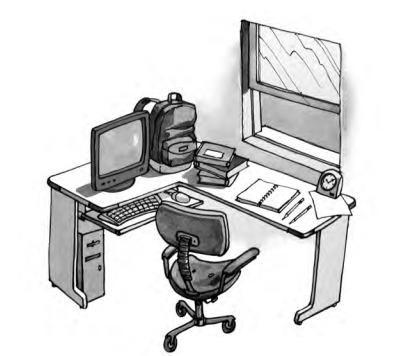 Práctica II	Abre el texto a página 61 y haz actividad 2. Escribe las repuestas abajo. Práctica III	Continua a actividad 3 en página 61. Escribe tus ideas abajo y vamos a compartirlas luego. _____________________________________________________________________________________________________________________________________________________________________________________________________________________________________________________________________________________________________________________________________Numbers 31 – 100 (página 63)Using the information from page 63, write the following numbers out in Spanish. 102	______ciento dos______5.000.00	____________________201	____________________76	____________________92	____________________550.300	____________________235	____________________79	____________________113	____________________88	____________________17.123	____________________487	____________________Práctica I	Complete these math problems by writing out the number in Spanish for the answer. 200 + 300		 = ________________________________________1.000 + 753		 = ________________________________________ 10.000 + 555	 = ________________________________________15 + 150 		 = ________________________________________100.000+ 205.000	 = ________________________________________29. 000 – 10.000	 = ________________________________________1.000.000 – 30.000	 = ________________________________________370 – 720 		 = ________________________________________Práctica II	(Audio from Lección 2, Estructura 4: Números de teléfono) You want to invite some classmates to a party, but you don´t have their telephone numbers. Ask the person who sits beside you what their telephone numbers are, and write the answer. Arturo 	_______________________	5) Simón ________________________Alicia	_______________________	6) Eva	    ________________________Roberto _______________________	7) José Antonio ___________________________Graciela _______________________	8) Mariana _________________________Práctica III	(Audio from Lección 2, Estructura 4: Dictado) Listen carefully and write each number as numerals rather than words. ________________	4) _______________		7) _________________________________	5) _______________		8) _________________________________ 	6) _______________		9) _________________	Práctica IV	(Audio from Lección 2, Estructura 4: Mensaje teléfonico) Listen to this      	telephone conversation and complete the phone message with the correct information. ¡Extra! ¡Extra!Cultura (página 48) 	La escuela secundaria After reading the Cultura on page 48 fill out the Venn Diagram below comparing schools in Mexico to Harrison High School.                                          México                                                                       HHSWhat are you talking about?I get it but may need more help.I’m a master at this!Talk with about people, places, and items at school. _______________________________________Tell someone about my class schedule._______________________________________Talk about my likes and dislikes. _______________________________________Recognize phrases related to locations and directions. _______________________________________Understand how to conjugate regular –AR verbs. _______________________________________Talk about activities that I do and those of others. _______________________________________Make a negative sentence. _______________________________________Ask a question in Spanish. _______________________________________Determine the difference between a question and a statement. (audio)_______________________________________Create and respond to questions formed by a tag word. _______________________________________Know the interrogative words in Spanish and have an idea of how to use them. _______________________________________Use the verb ESTAR to describe where nouns are located. _______________________________________Understand and identify prepositional phrases. _______________________________________Say and write numbers 31 and higher in Spanish. _______________________________________Solve basic math problems using numbers 31 and higher in Spanish. _______________________________________I can identify familiar vocabulary words and cognates in an audio._______________________________________I can infer information in a reading based off of context clues and cognates. _______________________________________Write a description of myself using chapter vocabulary and basic sentence structure.     _____________   __________________________La clase La clase La clase La clase El compañero de claseLa compañera de claseEl compañero de cuartoLa compañera de cuartoEl estudianteLa estudianteEl profesorLa profesora El borrador La calculadora El escritorio El libro El mapa La mesa La mochila El papel La papelera La pizzara La plumaEl boligrafo La puerta El reloj La silla La tiza La ventana La biblioteca La cafeteríaLa casa El estadio El laboratorio La librería La residencia estudiantil La universidad La clase El curso/ la materia La especialización El examen El horario La prueba El semestre La tarea El trimestre Las materias Las materias Las materias Las materias La administración de empresas El arte La biología La ciencias La computación La contabilidad La economía El español La física La geografía La historia Las humanidades El inglés Las lenguas extranjeras La literature Las matemáticas La música El periodismo La psicología La química La sociología Preposiciones Preposiciones Preposiciones Preposiciones Al lado de A la derecha de A la izquierda de Allá Allí Cerca de Con Debajo de Delante deEnfrente deDetrás de En Encima de Entre Lejos de Sin Sobre Palabras adicionales Palabras adicionales Palabras adicionales Palabras adicionales ¿Adónde? Ahora ¿Cuál? ¿Cuáles?¿Por qué?PorqueVerbos Verbos Verbos Verbos Bailar Buscar Caminar Cantar Cenar Comprar Contestar Conversar Desayunar Descansar Desear Dibujar Enseñar Escuchar la radio Escuchar música Esperar (inf)Estar Estudiar Explicar Gustar Hablar Llegar Llevar Mirar Necesitar Practicar Preguntar Preparer Regresar Terminar Tomar Trabajar Viajar Los días de la semana Los días de la semana Los días de la semana Los días de la semana ¿Cuándo?¿Qué día es hoy?Hoy es… La semana lunes martesmiércoles jueves viernes sábado domingo ¿Cuál es la fecha de hoy?Mañana es …Ayer fue …PersonasLugaresMateriaslunes martes miércolesjueves viernes sábado domingo El invierno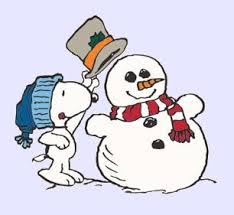 diciembre La primavera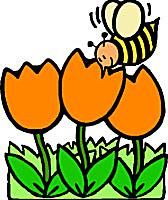 marzo El inviernoenero La primaveraabril El inviernofebrero La primaveramayo El verano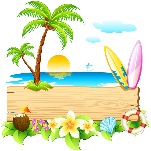 junio El otoño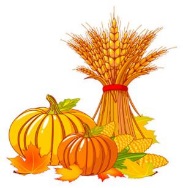 septiembre El veranojulio El otoñooctubre El veranoagosto El otoñonoviembre LugaresConsasMateriasYo Nosotros Tú Vosotros Él / Ella / UstedEllos / Ellas / Ustedes YoTúÉl / EllaNosotros /asEllos / EllasModelo  X1 2345678Who is doing the likingWho is doing the likingIOPVerbThing being liked A mí, ____________________________A tli, ____________________________Singular A él A ellaA usted_____________________________________________El libroCorrer (verbs are sing.)A nosotros ____________________________PluralA ellosA ellas A ustedes________________________________________________Los perrosLas clases ¿Adónde?___________________¿De dónde?___________________¿Cómo?___________________¿Dónde?___________________¿Cuál?/ ¿Cuáles?___________________¿Por qué?___________________¿Cuándo?___________________¿Qué?___________________¿Cuánto?/ ¿Cuántas?___________________¿Quién?___________________¿Cuántos/ ¿Cuántas?___________________¿Quiénes?___________________IreneHola, Manolo. (1) ____________________________________________ManoloBien, gracias. (2) _____________________________________________Irene Muy bien. (3) ________________________________________________ManoloSon las nueve. Irene(4) ________________________________________________________ManoloEstudio historia. Irene(5) ________________________________________________________ManoloPorque hay un examen mañana. Irene(6) ________________________________________________________ManoloSí, me gusta mucho la clase. Irene(7) ________________________________________________________ManoloEl profesor Padilla enseña la clase. Irene(8) ________________________________________________________ManoloNo, no tomo psicología este semestre. Irene(9) ________________________________________________________ManoloRegreso a la casa a las tres y media. Irene (10) ________________________________________________________ManoloNo, no deseo tomar una soda. ¡Deseo estudiar!Al lado de            : ______________________Delante de      : ________________________Enfrente deA la derecho de  : ______________________Detrás de         : ________________________A la izquierda de : ______________________En                      : ________________________Allá                        : ______________________Encima de        : ________________________Allí                         : ______________________Entre                 : ________________________Cerca de               : ______________________Lejos de            : ________________________Con                        : ______________________Sin                     : ________________________Debajo de             : ______________________Sobre                : ________________________